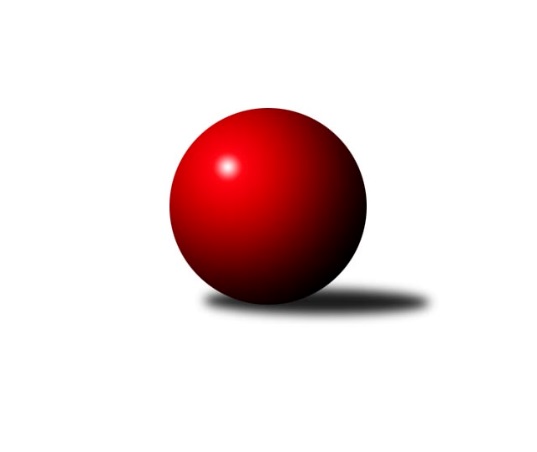 Č.10Ročník 2023/2024	10.12.2023Nejlepšího výkonu v tomto kole: 2642 dosáhlo družstvo: Vltavan Loučovice BMeziokresní přebor ČB-ČK A 6-ti členné 2023/2024Výsledky 10. kolaSouhrnný přehled výsledků:TJ Nová Ves C	- TJ Sokol Soběnov B	5:3	2282:2272	4.5:7.5	6.12.TJ Spartak Trhové Sviny B	- KK Český Krumlov A	4:4	2346:2369	7.0:5.0	6.12.TJ Dynamo České Budějovice B	- TJ Lokomotiva České Budějovice D	1:7	2253:2374	4.0:8.0	7.12.Vltavan Loučovice B	- Kuželky Borovany C	7:1	2642:2426	9.5:2.5	8.12.TJ Sokol Nové Hrady B	- TJ Sokol Nové Hrady C		dohrávka		12.12.Tabulka družstev:	1.	TJ Sokol Soběnov C	9	8	1	0	50.0 : 22.0 	66.0 : 42.0 	 2440	17	2.	KK Český Krumlov A	9	6	2	1	48.0 : 24.0 	60.0 : 48.0 	 2405	14	3.	Vltavan Loučovice B	9	6	0	3	38.0 : 34.0 	58.5 : 49.5 	 2356	12	4.	TJ Lokomotiva České Budějovice D	9	5	0	4	42.5 : 29.5 	57.0 : 51.0 	 2355	10	5.	TJ Sokol Soběnov B	9	5	0	4	39.0 : 33.0 	56.5 : 51.5 	 2396	10	6.	TJ Sokol Nové Hrady C	9	5	0	4	38.0 : 34.0 	54.5 : 53.5 	 2334	10	7.	TJ Sokol Nové Hrady B	8	4	0	4	34.0 : 30.0 	50.5 : 45.5 	 2366	8	8.	TJ Nová Ves C	9	4	0	5	33.0 : 39.0 	48.0 : 60.0 	 2329	8	9.	TJ Dynamo České Budějovice B	9	2	0	7	26.0 : 46.0 	45.5 : 62.5 	 2251	4	10.	Kuželky Borovany C	9	2	0	7	25.5 : 46.5 	48.5 : 59.5 	 2303	4	11.	TJ Spartak Trhové Sviny B	9	0	1	8	18.0 : 54.0 	43.0 : 65.0 	 2283	1Podrobné výsledky kola:	 TJ Nová Ves C	2282	5:3	2272	TJ Sokol Soběnov B	Jan Jackov	 	 203 	 204 		407 	 1:1 	 358 	 	153 	 205		Petr Šedivý *1	Miloš Draxler	 	 187 	 191 		378 	 0:2 	 418 	 	213 	 205		Josef Šedivý	Petr Tišler	 	 160 	 172 		332 	 0:2 	 401 	 	215 	 186		Josef Ferenčík	Vladimír Vlček	 	 209 	 223 		432 	 2:0 	 362 	 	184 	 178		Michal Fink	Roman Bartoš	 	 211 	 201 		412 	 1.5:0.5 	 381 	 	180 	 201		Pavel Čurda	Věra Jeseničová	 	 161 	 160 		321 	 0:2 	 352 	 	172 	 180		Patrik Finkrozhodčí: Václava Tesařovástřídání: *1 od 38. hodu Milan ŠedivýNejlepší výkon utkání: 432 - Vladimír Vlček	 TJ Spartak Trhové Sviny B	2346	4:4	2369	KK Český Krumlov A	Bedřich Kroupa	 	 181 	 167 		348 	 0:2 	 415 	 	201 	 214		Jakub Zadák	Bohuslav Švepeš	 	 202 	 223 		425 	 2:0 	 384 	 	187 	 197		Tomáš Vařil	Bohuslav Švepeš	 	 187 	 189 		376 	 2:0 	 368 	 	180 	 188		Miloš Moravec	Marek Rojdl	 	 219 	 208 		427 	 2:0 	 375 	 	191 	 184		Tomáš Tichý	Nela Horňáková	 	 189 	 173 		362 	 0:2 	 433 	 	213 	 220		František Ferenčík	Luděk Troup	 	 225 	 183 		408 	 1:1 	 394 	 	200 	 194		Tomáš Tichý ml.rozhodčí: Josef SvobodaNejlepší výkon utkání: 433 - František Ferenčík	 TJ Dynamo České Budějovice B	2253	1:7	2374	TJ Lokomotiva České Budějovice D	Rostislav Solkan	 	 183 	 170 		353 	 0:2 	 388 	 	189 	 199		František Bláha	Stanislav Bednařík	 	 152 	 181 		333 	 0:2 	 395 	 	173 	 222		Radim Růžička	Tomáš Vašek	 	 204 	 195 		399 	 2:0 	 329 	 	160 	 169		Jaromír Svoboda	David Šebestík	 	 184 	 204 		388 	 1:1 	 394 	 	198 	 196		Pavel Černý	Milena Kümmelová	 	 193 	 213 		406 	 0:2 	 462 	 	246 	 216		Václav Klojda ml.	Petra Šebestíková	 	 193 	 181 		374 	 1:1 	 406 	 	192 	 214		Alena Čampulovározhodčí: Rostislav SolkanNejlepší výkon utkání: 462 - Václav Klojda ml.	 Vltavan Loučovice B	2642	7:1	2426	Kuželky Borovany C	František Anderle	 	 189 	 227 		416 	 2:0 	 353 	 	179 	 174		Vladimíra Bicerová	Jakub Matulík	 	 216 	 245 		461 	 2:0 	 381 	 	169 	 212		Miroslav Bicera	Ludvík Sojka	 	 212 	 234 		446 	 2:0 	 415 	 	189 	 226		Jan Kobliha	Jan Sztrapek	 	 254 	 207 		461 	 1:1 	 427 	 	200 	 227		Jan Kouba	Libor Dušek	 	 221 	 214 		435 	 1:1 	 442 	 	234 	 208		Martina Koubová	Vladimír Šereš	 	 210 	 213 		423 	 1.5:0.5 	 408 	 	195 	 213		Kateřina Dvořákovározhodčí:  Vedoucí družstevNejlepšího výkonu v tomto utkání: 461 kuželek dosáhli: Jakub Matulík, Jan SztrapekPořadí jednotlivců:	jméno hráče	družstvo	celkem	plné	dorážka	chyby	poměr kuž.	Maximum	1.	Václav Klojda  ml.	TJ Lokomotiva České Budějovice D	440.42	296.9	143.5	4.0	6/6	(462)	2.	Jakub Matulík 	Vltavan Loučovice B	431.10	297.5	133.6	7.3	3/3	(478)	3.	Josef Šedivý 	TJ Sokol Soběnov B	429.78	300.4	129.3	6.8	6/6	(455)	4.	Jaroslava Kulhanová 	TJ Sokol Soběnov C	428.38	289.4	139.0	5.7	6/6	(467)	5.	František Ferenčík 	KK Český Krumlov A	428.08	297.9	130.2	6.0	6/6	(467)	6.	Pavel Černý 	TJ Lokomotiva České Budějovice D	427.83	292.4	135.4	4.9	6/6	(463)	7.	Vladimír Vlček 	TJ Nová Ves C	425.48	297.6	127.8	5.9	5/5	(452)	8.	Libor Tomášek 	TJ Sokol Nové Hrady B	423.11	299.1	124.1	8.7	3/4	(439)	9.	Josef Ferenčík 	TJ Sokol Soběnov B	418.17	290.4	127.8	6.9	6/6	(442)	10.	Petr Hamerník 	TJ Sokol Nové Hrady C	418.10	290.9	127.2	8.6	5/5	(429)	11.	Martin Kouba 	KK Český Krumlov A	416.30	284.6	131.7	6.2	5/6	(464)	12.	Milena Šebestová 	TJ Sokol Nové Hrady B	413.06	288.2	124.9	7.5	4/4	(461)	13.	Jan Jackov 	TJ Nová Ves C	412.85	286.9	126.0	8.7	5/5	(435)	14.	Ludmila Čurdová 	TJ Sokol Soběnov C	412.75	288.1	124.7	7.3	6/6	(450)	15.	Olga Čutková 	TJ Sokol Soběnov C	412.71	281.0	131.7	6.6	6/6	(455)	16.	Pavel Čurda 	TJ Sokol Soběnov B	411.50	289.6	121.9	8.9	4/6	(451)	17.	Jaroslav Štich 	Vltavan Loučovice B	410.22	283.6	126.7	9.0	3/3	(462)	18.	Ludvík Sojka 	Vltavan Loučovice B	409.25	294.5	114.8	9.4	2/3	(446)	19.	Jan Kouba 	Kuželky Borovany C	407.80	283.2	124.7	8.2	5/5	(433)	20.	Bohuslav Švepeš 	TJ Spartak Trhové Sviny B	407.25	290.8	116.5	8.5	4/5	(425)	21.	Vojtěch Kříha 	TJ Sokol Nové Hrady C	406.70	286.8	119.9	6.7	5/5	(454)	22.	Alena Čampulová 	TJ Lokomotiva České Budějovice D	406.61	282.9	123.7	6.9	6/6	(416)	23.	Jitka Grznáriková 	TJ Sokol Soběnov C	404.88	283.1	121.8	8.8	4/6	(446)	24.	Milan Šedivý 	TJ Sokol Soběnov B	403.07	297.9	105.2	13.2	5/6	(461)	25.	Jan Kobliha 	Kuželky Borovany C	402.80	289.0	113.8	7.8	5/5	(422)	26.	Romana Kříhová 	TJ Sokol Nové Hrady C	402.65	290.0	112.7	10.7	5/5	(428)	27.	Jakub Zadák 	KK Český Krumlov A	402.21	283.9	118.3	9.0	6/6	(438)	28.	Lenka Vajdová 	TJ Sokol Nové Hrady B	402.00	293.3	108.7	10.9	3/4	(442)	29.	Vladimír Šereš 	Vltavan Loučovice B	401.50	281.0	120.5	11.7	2/3	(423)	30.	Milena Kümmelová 	TJ Dynamo České Budějovice B	401.27	290.6	110.7	10.8	3/4	(419)	31.	Libor Dušek 	Vltavan Loučovice B	399.92	283.3	116.6	8.4	2/3	(445)	32.	Martina Koubová 	Kuželky Borovany C	398.50	280.4	118.1	9.2	4/5	(442)	33.	Tomáš Tichý  ml.	KK Český Krumlov A	396.83	277.4	119.4	8.3	6/6	(419)	34.	Tomáš Tichý 	KK Český Krumlov A	393.00	278.3	114.8	9.2	4/6	(444)	35.	Miloš Draxler 	TJ Nová Ves C	392.96	271.4	121.5	8.4	5/5	(420)	36.	František Bláha 	TJ Lokomotiva České Budějovice D	392.75	282.8	110.0	9.3	4/6	(421)	37.	Jan Sztrapek 	Vltavan Loučovice B	391.78	281.7	110.1	11.6	3/3	(461)	38.	Jiřina Albrechtová 	TJ Sokol Nové Hrady B	389.33	271.5	117.8	11.5	3/4	(411)	39.	Jiřina Krtková 	TJ Sokol Soběnov C	388.94	270.7	118.2	10.7	6/6	(422)	40.	Dominik Smoleň 	TJ Sokol Soběnov C	388.56	276.6	111.9	13.0	6/6	(441)	41.	Karel Kříha 	TJ Sokol Nové Hrady B	388.44	271.4	117.0	10.2	4/4	(446)	42.	Tomáš Kříha 	TJ Sokol Nové Hrady C	387.75	281.5	106.3	10.3	5/5	(450)	43.	Tomáš Vařil 	KK Český Krumlov A	386.40	280.4	106.0	11.6	5/6	(411)	44.	Blanka Růžičková 	TJ Sokol Nové Hrady B	384.88	268.8	116.1	12.0	4/4	(411)	45.	Petr Šedivý 	TJ Sokol Soběnov B	382.38	273.4	109.0	12.5	4/6	(410)	46.	Stanislava Mlezivová 	TJ Dynamo České Budějovice B	382.11	269.4	112.7	11.2	3/4	(394)	47.	Patrik Fink 	TJ Sokol Soběnov B	381.71	278.7	103.0	12.7	6/6	(444)	48.	Radim Růžička 	TJ Lokomotiva České Budějovice D	379.83	279.3	100.6	13.5	6/6	(398)	49.	Marek Rojdl 	TJ Spartak Trhové Sviny B	378.12	276.2	101.9	14.9	5/5	(427)	50.	Michal Kanděra 	TJ Sokol Nové Hrady C	375.90	269.7	106.2	12.1	5/5	(455)	51.	Luděk Troup 	TJ Spartak Trhové Sviny B	375.80	278.0	97.9	13.5	4/5	(408)	52.	David Šebestík 	TJ Dynamo České Budějovice B	374.50	263.9	110.6	9.9	4/4	(408)	53.	Petra Šebestíková 	TJ Dynamo České Budějovice B	374.05	266.8	107.3	11.4	4/4	(390)	54.	Michal Fink 	TJ Sokol Soběnov B	372.30	266.4	106.0	13.3	5/6	(430)	55.	Josef Fojta 	TJ Nová Ves C	372.13	272.4	99.8	14.0	4/5	(402)	56.	Tomáš Vašek 	TJ Dynamo České Budějovice B	371.25	264.2	107.1	9.6	4/4	(428)	57.	František Anderle 	Vltavan Loučovice B	368.20	257.0	111.2	12.0	2/3	(420)	58.	Miloš Moravec 	KK Český Krumlov A	363.10	266.6	96.5	11.8	5/6	(403)	59.	Věra Jeseničová 	TJ Nová Ves C	357.80	265.8	92.0	16.6	5/5	(415)	60.	Rostislav Solkan 	TJ Dynamo České Budějovice B	356.96	255.0	102.0	12.4	4/4	(399)	61.	Vladimíra Bicerová 	Kuželky Borovany C	354.88	258.6	96.3	14.0	4/5	(377)	62.	Miroslav Bicera 	Kuželky Borovany C	351.25	258.4	92.9	16.9	4/5	(381)	63.	Jaromír Svoboda 	TJ Lokomotiva České Budějovice D	341.60	242.4	99.3	13.0	5/6	(382)		Jan Kouba 	KK Český Krumlov A	470.67	312.0	158.7	3.3	1/6	(493)		Tereza Kříhová 	TJ Sokol Nové Hrady C	428.00	305.0	123.0	8.0	1/5	(428)		Václav Klojda  st.	TJ Lokomotiva České Budějovice D	416.00	301.0	115.0	8.0	1/6	(416)		Stanislava Betuštiaková 	TJ Sokol Nové Hrady B	415.00	285.0	130.0	9.0	1/4	(415)		Jiří Švepeš 	TJ Spartak Trhové Sviny B	411.00	283.3	127.7	10.0	3/5	(417)		Lucie Mušková 	TJ Sokol Soběnov C	409.42	289.0	120.4	6.2	3/6	(442)		Jakub Musil 	Vltavan Loučovice B	406.00	284.5	121.5	8.5	1/3	(416)		Josef Svoboda 	TJ Spartak Trhové Sviny B	405.33	284.3	121.0	9.7	3/5	(418)		Vladimír Weiss 	TJ Dynamo České Budějovice B	405.00	279.0	126.0	10.0	1/4	(405)		Vlastimil Kříha 	TJ Spartak Trhové Sviny B	403.67	282.7	121.0	12.0	3/5	(431)		Bohuslav Švepeš 	TJ Spartak Trhové Sviny B	403.50	298.5	105.0	10.0	1/5	(431)		Pavel Fritz 	TJ Sokol Nové Hrady B	401.50	276.5	125.0	14.5	2/4	(415)		Kateřina Dvořáková 	Kuželky Borovany C	399.75	288.7	111.1	10.6	3/5	(417)		Michal Silmbrod 	TJ Sokol Nové Hrady B	399.00	280.0	119.0	8.0	2/4	(418)		Jaromír Novák 	TJ Sokol Nové Hrady B	396.67	281.0	115.7	10.3	1/4	(413)		Jiří Tröstl 	Kuželky Borovany C	389.42	274.5	114.9	8.5	3/5	(428)		Václav Silmbrod 	TJ Sokol Nové Hrady C	384.00	273.7	110.3	10.3	3/5	(401)		Václava Tesařová 	TJ Nová Ves C	379.63	265.5	114.1	13.3	2/5	(387)		Milan Míka 	Kuželky Borovany C	379.11	264.4	114.7	8.8	3/5	(423)		Pavel Černý 	TJ Lokomotiva České Budějovice D	369.50	256.5	113.0	8.8	3/6	(401)		Stanislav Bednařík 	TJ Dynamo České Budějovice B	368.50	261.9	106.6	10.5	2/4	(386)		Radim Vašek 	TJ Dynamo České Budějovice B	366.50	261.0	105.5	14.0	2/4	(375)		Radoslav Hauk 	TJ Lokomotiva České Budějovice D	366.00	266.5	99.5	13.0	1/6	(381)		Antonín Gažák 	TJ Sokol Nové Hrady C	365.25	279.1	86.1	17.0	2/5	(410)		Roman Bartoš 	TJ Nová Ves C	364.56	261.6	103.0	11.4	3/5	(412)		Filip Rojdl 	TJ Spartak Trhové Sviny B	363.11	269.3	93.8	13.9	3/5	(385)		Petr Bícha 	Kuželky Borovany C	358.67	252.7	106.0	14.2	3/5	(384)		Bedřich Kroupa 	TJ Spartak Trhové Sviny B	355.67	249.6	106.1	12.7	3/5	(379)		Petr Tišler 	TJ Nová Ves C	355.50	271.7	83.8	15.9	3/5	(364)		Lukáš Průka 	TJ Spartak Trhové Sviny B	350.67	257.0	93.7	11.3	1/5	(358)		Jaroslav Štich 	Vltavan Loučovice B	349.00	252.0	97.0	19.0	1/3	(349)		Nela Horňáková 	TJ Spartak Trhové Sviny B	345.00	250.0	95.0	16.4	2/5	(390)		Eliška Brychtová 	TJ Sokol Nové Hrady B	332.50	255.0	77.5	21.0	2/4	(350)		Radek Steinhauser 	TJ Sokol Nové Hrady B	308.00	248.0	60.0	30.0	1/4	(308)		Lucie Kříhová 	TJ Spartak Trhové Sviny B	298.00	216.0	82.0	20.0	1/5	(298)		Pavel Kříha 	TJ Sokol Nové Hrady C	282.50	214.5	68.0	27.0	2/5	(320)		Tomáš Tomi 	TJ Lokomotiva České Budějovice D	249.00	198.0	51.0	31.0	1/6	(249)Sportovně technické informace:Starty náhradníků:registrační číslo	jméno a příjmení 	datum startu 	družstvo	číslo startu15775	Bohuslav Švepeš	06.12.2023	TJ Spartak Trhové Sviny B	3x3226	Bohuslav Švepeš	06.12.2023	TJ Spartak Trhové Sviny B	9x
Hráči dopsaní na soupisku:registrační číslo	jméno a příjmení 	datum startu 	družstvo	Program dalšího kola:11. kolo12.12.2023	út	17:00	TJ Sokol Nové Hrady B - TJ Sokol Nové Hrady C (dohrávka z 10. kola)	12.12.2023	út	17:00	Kuželky Borovany C - TJ Spartak Trhové Sviny B	13.12.2023	st	17:00	TJ Sokol Soběnov B - TJ Dynamo České Budějovice B	13.12.2023	st	18:00	KK Český Krumlov A - TJ Nová Ves C	14.12.2023	čt	17:30	TJ Lokomotiva České Budějovice D - TJ Sokol Nové Hrady B				TJ Sokol Nové Hrady C - -- volný los --	15.12.2023	pá	17:00	TJ Sokol Soběnov C - Vltavan Loučovice B	Nejlepší šestka kola - absolutněNejlepší šestka kola - absolutněNejlepší šestka kola - absolutněNejlepší šestka kola - absolutněNejlepší šestka kola - dle průměru kuželenNejlepší šestka kola - dle průměru kuželenNejlepší šestka kola - dle průměru kuželenNejlepší šestka kola - dle průměru kuželenNejlepší šestka kola - dle průměru kuželenPočetJménoNázev týmuVýkonPočetJménoNázev týmuPrůměr (%)Výkon6xVáclav Klojda ml.Lok. Č.B. D4625xVáclav Klojda ml.Lok. Č.B. D121.734625xJakub MatulíkLoučovice B4613xMilena ŠebestováN.Hrady B113.674551xJan SztrapekLoučovice B4614xVladimír VlčekNová Ves C113.534324xMilena ŠebestováN.Hrady B4554xFrantišek FerenčíkČ.Krumlov A112.224331xLudvík SojkaLoučovice B4461xJan SztrapekLoučovice B111.284611xMartina KoubováBorovany C4423xJakub MatulíkLoučovice B111.28461